第八屆第1次會員大會回函 委  託  書本人因事不克前往參加社團法人臺灣生態旅遊協會第八屆第1次會員大會，今委託  　　　  小姐/先生，代為行使本人之權利與義務。委託人簽名：	 中華民國 107 年 	  月 	  日＝＝＝＝＝＝＝＝＝＝＝＝＝＝＝＝＝＝＝＝＝＝＝＝＝＝＝＝＝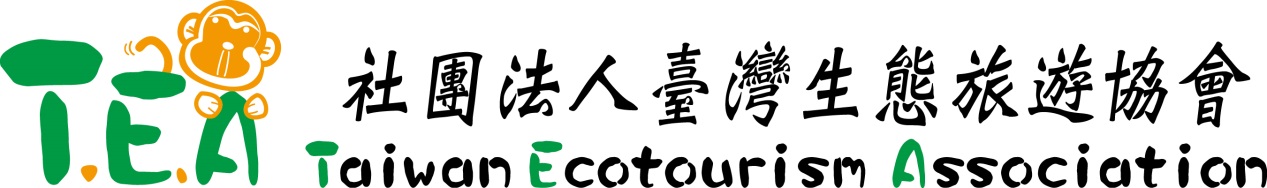 第八屆第1次會員大會回函委  託  書本人因事不克前往參加社團法人臺灣生態旅遊協會第八屆第1次會員大會，今委託  　　　  小姐/先生，代為行使本人之權利與義務。委託人簽名：	 中華民國 107 年 	  月 	  日